ลงดาบโฆษณา “ชูว์” อ้าง แข็ง ใหญ่ อึด ทน ไร้ อย. พบสารอันตราย!	พบอีกแล้วผลิตภัณฑ์เสริมอาหาร “ชูว์” อ้างเพิ่มสมรรถภาพทางเพศ พบถูกยกเลิกเลข อย. แล้ว    เนื่องจากเคยตรวจพบมีส่วนผสมของยาทาดาลาฟิล ซึ่งเป็นยาอันตรายมีผลข้างเคียงสูง ขายผ่านช่องทางออนไลน์ต่าง ๆ เตือนระวังภัยอย่าหลงเชื่อคำโฆษณา เสี่ยงอันตรายกินมั่วอาจถึงตายภญ.สุภัทรา บุญเสริม รองเลขาธิการคณะกรรมการอาหารและยา เปิดเผยว่า สำนักงานคณะกรรมการอาหารและยา (อย.) ได้รับเรื่องร้องเรียนจากประชาชนให้ตรวจสอบการโฆษณาผลิตภัณฑ์เสริมอาหาร ชูว์ ซึ่งพบว่ามีการโฆษณาอ้างสรรพคุณเกินจริงผ่านสื่อสังคมออนไลน์ นั้น อย. ตรวจสอบข้อเท็จจริง พบข้อความอวดอ้างสรรพคุณทางเพศของผลิตภัณฑ์เสริมอาหาร ชูว์ เลขสารบบอาหาร 13-1-13653-2-0027 ทางเฟซบุ๊กชื่อ “CHU ตัวแทนรายใหญ่ รับตัวแทนทั่วประเทศ” แสดงข้อความในทำนองช่วยเพิ่มสมรรถภาพทางเพศ             “...เติมเต็มขนาดให้เหนือกว่า อึด ทน” ซึ่งข้อความเหล่านี้เป็นการโฆษณาโดยไม่ได้รับอนุญาตและโอ้อวดสรรพคุณเกินจริง เพื่อจูงใจให้ผู้บริโภคตัดสินใจซื้อผลิตภัณฑ์ อย. จึงได้สั่งระงับการโฆษณาและดำเนินการตามกฎหมายกับผู้โฆษณาแล้ว ทั้งนี้ อย. ได้ยกเลิกเลขสารบบอาหาร 13-1-13653-2-0027 ของผลิตภัณฑ์เสริมอาหาร ชูว์ ผลิตโดย บริษัท วราอนันต์ จำกัด  เลขที่ 26/14 หมู่ 11 ตำบลคลองหนึ่ง อำเภอคลองหลวง จังหวัดปทุมธานี เนื่องจากตรวจพบสารปลอมปนยาทาดาลาฟิล (Tadalafil) ซึ่งจัดเป็นยาควบคุมพิเศษ ตั้งแต่วันที่ 4 มีนาคม 2563 และดำเนินคดี        กับผู้ผลิตแล้ว จึงขอให้ผู้ขายและผู้บริโภคผลิตภัณฑ์ดังกล่าวหยุดจำหน่ายและหยุดรับประทานผลิตภัณฑ์นี้ทันที เพราะผลข้างเคียงของยาทาดาลาฟิล คือ เป็นสารที่ออกฤทธิ์ในการขยายหลอดเลือด มีข้อควรระวังการใช้ในผู้ป่วยที่เป็นโรคตับและไต ห้ามใช้กับผู้ป่วยที่มีภาวะความดันโลหิตต่ำ ผู้ป่วยโรคหัวใจล้มเหลว ผู้ป่วยโรคกล้ามเนื้อหัวใจขาดเลือด และผู้ป่วยที่มีภาวะเจ็บหน้าอกแบบไม่คงที่ อาการข้างเคียงจะเป็นอันตรายไปทำลายระบบความผิดปกติของระบบประสาทตาถึงขั้นตาบอดได้ ปวดศีรษะอย่างรุนแรง หัวใจเต้นผิดจังหวะ เกิดอาการเจ็บปวดที่อวัยวะเพศ ความดันโลหิตสูง และอาจได้รับอันตรายถึงแก่ชีวิต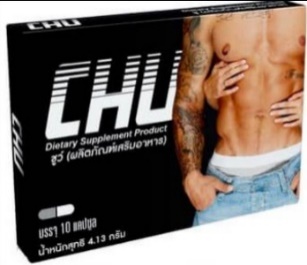 รองเลขาธิการ ฯ กล่าวในตอนท้ายว่า อย. ได้ดำเนินคดีกับผลิตภัณฑ์ที่ลักลอบใส่ยาแผนปัจจุบัน และโฆษณาอวดอ้างสรรพคุณเกินจริงมาโดยตลอด ก่อนซื้อขอให้หยุดคิดก่อนว่า อย. ไม่รับรองสรรพคุณ  ในทางบำบัด รักษาโรค หรือเสริมสมรรถภาพทางเพศ อย่าทำร้ายตัวเองด้วยการรับประทานผลิตภัณฑ์เสริมอาหารโอ้อวดเกินจริง เพราะอาจได้รับอันตรายจากการลักลอบใส่ยาเพื่อให้เกิดผลตามคำโฆษณา ทั้งนี้ อย. ขอเชิญชวนประชาชนร่วมสร้างสังคมแห่งความรอบรู้ด้านสุขภาพ (Health Literacy) “ไม่เชื่อ ไม่ซื้อ ไม่มีขาย” หากผู้บริโภคพบเห็นการอวดอ้างโฆษณาหรือขายผลิตภัณฑ์ดังกล่าวผ่านทางช่องทางสื่อต่าง ๆ สามารถร้องเรียนได้ที่ สายด่วน อย. 1556 หรือ อีเมล์ 1556@fda.moph.go.th หรือผ่านทาง Oryor Smart Application หรือ ตู้ ปณ. 1556 ปณฝ. กระทรวงสาธารณสุข จ.นนทบุรี 11004 หรือสำนักงานสาธารณสุขจังหวัดทั่วประเทศ***************************************************---วันที่เผยแพร่ข่าว 2 พฤษภาคม 2563  ข่าวแจก 89 / ปีงบประมาณ พ.ศ. 2563---